Excavation and filling codeApplicationThis code applies to development identified as requiring assessment against the Excavation and filling code by the Tables of Assessment in Part 5.When using this code, reference should be made to Part 5.PurposeThe purpose of the Excavation and filling code is to ensure that excavation and filling occurs in a manner that does not adversely impact upon character and amenity, environmental values, flooding and drainage and land stability.The purpose of the code will be achieved through the following overall outcomes:the character and amenity of the site and the surrounding area is protected;works do not detrimentally impact upon the environment;flooding and drainage problems do not result as a consequence of the works;works do not create land instability;works do not involve complex engineering solutions.Assessment benchmarks and requirementsTable 9.3.3.3.a – Excavation and filling code – benchmarks for assessable development and requirements for accepted development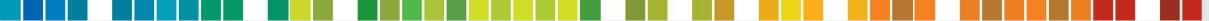 Performance outcomesAcceptable outcomesApplicant responseFor accepted development subject to requirements and assessable developmentFor accepted development subject to requirements and assessable developmentFor accepted development subject to requirements and assessable developmentAmenity and slope stabilityAmenity and slope stabilityAmenity and slope stabilityPO1Excavation or filling:avoids adverse impacts on the amenity, , privacy or function of the site or adjoining premises;is not visually intrusive;AO1.1Excavation or fill:is not more than 1.8 metres in height for each batter or retaining wall;is set back a minimum of 2 metres from property boundaries where there is a change in ground level exceeding 1 metre;Performance outcomesAcceptable outcomesApplicant responsedoes not rely on complex engineering solutions that have an adverse amenity impact;incorporates landscaping to visually soften built form elements;avoids adverse impacts on landscape values and excessive changes to the natural landform as a result of the location, position on site, scale, design, extent and alignment of earthworks, roads, driveways, retaining walls and other on-ground or in-ground infrastructure;other than Building work, avoids adverse impacts on the safety and stability of the site or adjoining premises and does rely on complex engineering solutions.does not exceed a maximum of 2 batters (i.e. not greater than 3.6 metres in total height) on any one lot;is stepped with a minimum 2 metre wide berm to incorporate landscaping in accordance with the requirements of Planning scheme policy – Landscaping.Note – Planning Scheme Policy - FNQROC Regional Development Manual contains requirements for the design and specification for excavation and filling associated with batters and retaining walls.does not rely on complex engineering solutions that have an adverse amenity impact;incorporates landscaping to visually soften built form elements;avoids adverse impacts on landscape values and excessive changes to the natural landform as a result of the location, position on site, scale, design, extent and alignment of earthworks, roads, driveways, retaining walls and other on-ground or in-ground infrastructure;other than Building work, avoids adverse impacts on the safety and stability of the site or adjoining premises and does rely on complex engineering solutions.AO1.2Soil used for filling or spoil from excavation is not stockpiled for a period exceeding one month from the commencement of the excavation or filling, in locations that can be viewed from:adjoining premises; ora road frontage.does not rely on complex engineering solutions that have an adverse amenity impact;incorporates landscaping to visually soften built form elements;avoids adverse impacts on landscape values and excessive changes to the natural landform as a result of the location, position on site, scale, design, extent and alignment of earthworks, roads, driveways, retaining walls and other on-ground or in-ground infrastructure;other than Building work, avoids adverse impacts on the safety and stability of the site or adjoining premises and does rely on complex engineering solutions.AO1.3Retaining walls:do not exceed 1.8 metres in height except where incorporated within a level change within a building;do not exceed 20 metres in cumulative length, where not incorporated within a level change within a building;where multiple retaining walls are used a landscaped separation of at least 2 metres is used between retaining walls.Note – Cumulative is calculated upon the total length of retaining walls on site.Performance outcomesAcceptable outcomesApplicant responseAO1.4Excavation or filling does not exceed 40% of the site area or 500m2 whichever is the lesser.PO2Excavation or filling does not result in the instability of a site or adjacent land.AO2.1All earthworks batters, other than Building work, steeper than 1 in 2 (50%) and higher than 1.5 metres require geotechnical certification.Protection of public utilitiesProtection of public utilitiesProtection of public utilitiesPO3Excavation and filling does not have a detrimental impact on Public Utilities.AO3.1Excavation and filling, other than Building work, is clear of the zone of influence of public utilities.Editor’s Note – Queensland Development Code (QDC) MP1.4 applies to development that is for Building work.For assessable developmentFor assessable developmentFor assessable developmentAmenityAmenityAmenityPO4Excavation and filling incorporates construction materials and external finishes that are compatible with the landscape values and amenity of the locality.AO4.1The surface treatment of retaining walls has a subdued and non-reflective palette.Note – Examples of suitable colours include shades of green, olive green, blue green, grey green, green blue, indigo, brown, blue grey, and green yellow.PO5The height of excavation or filling does not adversely impact the character and amenity of the adjoining premises, the streetscape and the surrounding area when considering the height of expected development that could occur on the premises once the works have been completed.AO5.1No acceptable outcomes are provided.Performance outcomesAcceptable outcomesApplicant responseEnvironmental performanceEnvironmental performanceEnvironmental performancePO6Excavation or filling does not adversely impact on other premises as a result of storm water drainage flows or flooding.AO6.1Stormwater drainage flows are taken to a lawful point of discharge and have a no worsening effect on downstream or upstream properties.PO6Excavation or filling does not adversely impact on other premises as a result of storm water drainage flows or flooding.AO6.2Excavation or filling does not result in:the ponding of water; oran erosive velocity of overland flow, on the site or adjoining premises.PO6Excavation or filling does not adversely impact on other premises as a result of storm water drainage flows or flooding.AO6.3All berms:are graded towards the upwards slope;contain adequate drainage infrastructure to accommodate the changed drainage flows.PO6Excavation or filling does not adversely impact on other premises as a result of storm water drainage flows or flooding.AO6.4Excavation or filling does not result in an increase in the volume of water or concentration of water in:overland flow paths of the site and other sites;waterways.PO6Excavation or filling does not adversely impact on other premises as a result of storm water drainage flows or flooding.AO6.5Excavation or filling does not occur:within a waterway; orwithin a riparian corridor.Note – Planning scheme policy - FNQROC Regional Development Manual provides design guidelines for excavation and filling.PO7Excavation or filling does not result in a reduction of the water quality of receiving waters.AO7.1Water quality is maintained by compliance with the Design guidelines set out in section D5 of thePerformance outcomesAcceptable outcomesApplicant responsePlanning scheme policy - FNQROC Regional Development Manual.Note – An Environmental Management Plan may be required to demonstrate how the impacts of works are controlled.Environmental considerations and public amenityEnvironmental considerations and public amenityEnvironmental considerations and public amenityPO8Excavation or filling does not result in any contamination of land.AO8.1No contaminated material is:used as fill;excavated or disturbed.